Р О С С И Й С К А Я   Ф Е Д Е Р А Ц И ЯБ Е Л Г О Р О Д С К А Я    О Б Л А С Т Ь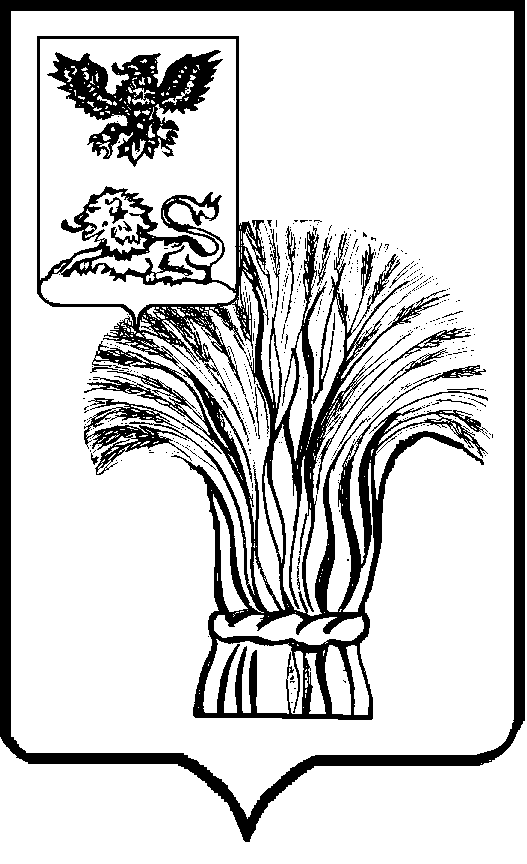 МУНИЦИПАЛЬНЫЙ СОВЕТ МУНИЦИПАЛЬНОГО РАЙОНА«РОВЕНЬСКИЙ РАЙОН»ТРЕТЬЕГО СОЗЫВАР Е Ш Е Н И Е                     ______________ 2022 г.                                                                    № 45/354В соответствии с пунктом 5 статьи 30 Федерального закона от 31 июня 2020 года №248-ФЗ «О государственном контроле (надзоре) и муниципальном контроле в Российской Федерации», руководствуясь Уставом муниципального района «Ровеньский район» Муниципальный совет Ровеньского района р е ш и л:1. Утвердить ключевые показатели и их целевые значения, индикативные показатели по муниципальному контролю на автомобильном транспорте и в дорожном хозяйстве на территории Ровеньского района (прилагается).2. Опубликовать настоящее решение в газете «Ровеньская нива».3. Настоящее решение вступает в силу с 1 марта 2022 года.4. Контроль за исполнением решения возложить на администрацию Ровеньского района.Председатель Муниципального совета 	   Ровеньского района                                                          В.А. Некрасов Приложение к решению Муниципального советаРовеньского района от__ ________ 2022 г. №______Ключевые показатели муниципального контроля на автомобильном транспорте и в дорожном хозяйстве и их целевые значения, индикативные показатели.Индикативные показатели.Об утверждении ключевых показателей и их целевых значений, индикативных показателей по муниципальному контролю на автомобильном транспорте и в дорожном хозяйстве на территории Ровеньского района  Ключевые показателиЦелевые значенияПроцент устраненных нарушений из числа выявленных нарушений законодательства70%Процент  отмененных  результатов  контрольных мероприятий0%Процент обоснованных жалоб на действия (бездействие) органа муниципального контроля и (или) его должностного лица при проведении контрольных (надзорных) мероприятий0%Процент  результативных  контрольных  мероприятий,по которым  не  были  приняты  соответствующие  меры административного воздействия 5%1.Индикативные показатели, характеризующие параметры проведенных мероприятий Индикативные показатели, характеризующие параметры проведенных мероприятий Индикативные показатели, характеризующие параметры проведенных мероприятий Индикативные показатели, характеризующие параметры проведенных мероприятий Индикативные показатели, характеризующие параметры проведенных мероприятий №п/пНаименование показателейПорядок расчетаОбозначенияЦелевые значенияПримечание1.1Выполняемость контрольных мероприятийКпм/Рпм х100%Кпм – количество проведенных контрольных мероприятий  (ед.)Рпм – количество распоряжений на проведение контрольных мероприятий (ед.)100 %1.2Выполняемость внеплановых проверокКвп/Кппх100%Квп – количество проведенных внеплановых проверокКпп – количество распоряжений на проведение внеплановых проверок100 %Письма, жалобы 1.3Доля обжалованных контрольных мероприятийКпм/Комх100 %Кпм – количество проведенных контрольных мероприятий (ед.)Ком - количество обжалованных контрольных мероприятий (ед.)0 %1.4Доля  контрольных мероприятий, результаты которых признаны недействительнымиКпн/Кпмх100 %Кпн – количество контрольных мероприятий признанных недействительными (ед.)Кпм - количество проведенных контрольных мероприятий (ед.)0 %1.5Доля внеплановых проверок, которые не удалось провести в связи с отсутствием контролируемого лица и т.д. Кнп/Кппх100%Кнп – количество проверок не проведенных в связи с отсутствием проверяемого лицаКпп – количество проведенных проверок30%1.6Доля заявлений, направленных на согласование в прокуратуру о проведении внеплановых проверок, в согласовании которых было отказано Коз/Ксзх100 %Коз – количество заявлений, по которым пришел отказ в согласовании (ед.) Ксз – количество поданных на согласование заявлений10 %1.7Доля  проверок, по результатам которых материалы направлены в уполномоченные для принятия решений органы Кнм/Квнх100%Кнм – количество направленных материалов (ед.)Квн – количество выявленных нарушений (ед.)100 %1.8Количество проведенных профилактических мероприятийШт.2.Индикативные показатели, характеризующие объем задействованных трудовых ресурсовИндикативные показатели, характеризующие объем задействованных трудовых ресурсовИндикативные показатели, характеризующие объем задействованных трудовых ресурсовИндикативные показатели, характеризующие объем задействованных трудовых ресурсовИндикативные показатели, характеризующие объем задействованных трудовых ресурсов2.1Количество штатных еденицЧел.Нагрузка контрольных мероприятий на работников УКС администрации Ровеньского районаКм/Кр = НкКм – количество контрольных мероприятий (ед.)Кр – количество работников УКС администрации Ровеньского района в чьи должностные обязанности дополнительно входит проведение проверок муниципального контроля на автомобильном транспорте и в дорожном хозяйствеНк – нагрузка на 1 работника (ед.)